附件东南大学第十一届研究生足球联赛参赛回执备注：领队由信息学院研究生学生会相关人员担任，不再征集报名，职位请填写队员/裁判；请同学认真填写各项内容，于10月26日12：00前发送至负责人邮箱：908283131@qq.com，注明邮件主题为“乒乓球联赛报名表+姓名”，并通过扫描下方二维码进入赛事QQ群。每队仅需二名裁判，优先选择有裁判培训经历或熟悉足球赛规则的同学作为裁判。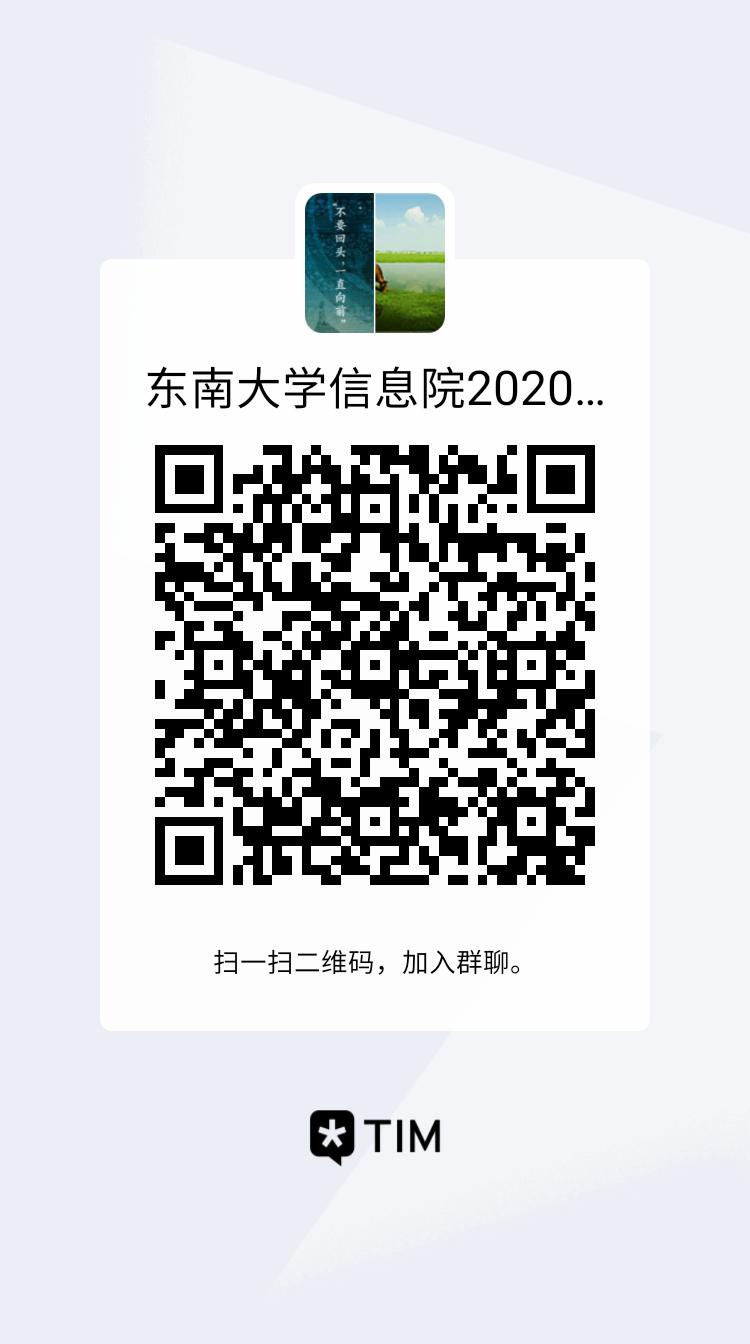 职位姓名学号电话号码Email